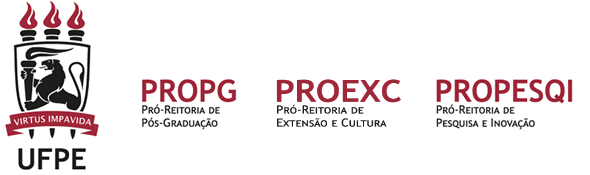 Formulário de Submissão da PropostaPROPOSTA DE AÇÃO de extensão da pós-graduaçãoI – Coordenador do Subprojeto:Nome: Cargo/Função: E-mail: Celular: II - Dados da proposta de ação de extensão da pós-graduação:1.Título da proposta2. Equipe participanteIndicar os demais membros da equipe participantes da proposta.2.1. Indicação da equipe participante:Membros da equipe – DocentesMembros da equipe – Discentes3. Objetivos da proposta de ação de extensão da pós-graduação:3.1. Qual o objetivo geral da proposta?3.2. Quais são os objetivos específicos da proposta?4 Ações transversais em área estratégica do subprojeto- Propor atividades integradas de ensino, pesquisa e extensão articuladas aos objetivos do Projeto Institucional e alinhadas com as demandas e necessidades da sociedade; - Demonstrar claramente, no Subprojeto de Extensão Transversal, a integração entre os PPGs nas atividades de pesquisa e extensão em colaboração com instituições públicas, setor produtivo não-acadêmico e movimentos e organizações sociais para a produção de conhecimento e a solução de problemas de forma multidimensional; - Incluir as ações de extensão integradas à pesquisa voltadas ao fortalecimento da formação acadêmica e científica de recursos humanos na graduação e pós graduação.5. Capacidade e infraestrutura instalada na UFPE e nas instituições parceirasInstalações para a execução do subprojeto de forma resumida6. Cronograma – principais marcos temporais da proposta: 	Apresente os principais marcos temporais da proposta para as ações de extensão da pós-graduação, indicando os recursos de custeio necessários para cada etapa.7. Resultados esperados:7.1. Quais são as principais contribuições e resultados esperados da proposta de ação de extensão da pós-graduação? 8. Parcerias e articulações:Descrever as parcerias e articulações a serem estabelecidas com outras instituições, organizações da sociedade civil, setor produtivo não-acadêmico ou demais atores sociais.9. Orçamento para a proposta de ação de extensão da Pós-Graduação:Os valores a serem informados abaixo devem observar os valores disponibilizados por IES na planilha de concessão disponibilizada na página do programa no sítio eletrônico da CAPES.     Custeio*:     *A fim de cobrir despesas, tais como: material de consumo, serviços de terceiros, diárias e passagens, alimentação (despesas durante a realização de eventos, reuniões, cursos), locação de equipamentos e custos de comunicação e divulgação.Assinatura Coordenador do SubprojetoNome do Coordenador do SubprojetoCargo/Função